Classes meet Friday 5:00 p.m. – 9:00 p.m., Saturday & Sunday 9:00 a.m. – 6:00 p.m.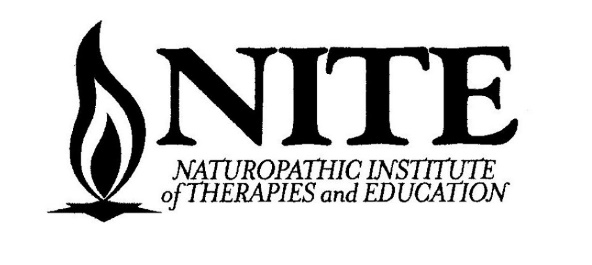 *Lab weekends meet Saturday & Sunday 8:00 a.m. – 6:00 p.m.# First six classes and their labs must be taken consecutively as listed.  																	     Graduation 6/5/16    Graduation 8/21/16     Graduation 5/14/17Therapeutic Bodywork ProgramTherapeutic Bodywork ProgramClassLab *ClassLab*ClassLab*#1Beginning Bodywork & EthicsAug 14 – 16/15Aug 29 – 30/15Feb 19 – 21/16Mar 5 – 6/16Sept 16 – 18/16Oct 1 – 2/16#2Therapeutic Positioning & AnatomySept 18 – 20/15Oct 3 – 4/15Mar 18 – 20/16April 9 – 10/16Oct 14 – 16/16Oct 29 – 30/16#3Anat. & Joint Mobilization / Business BasicsOct 9 – 11/15Oct 24 – 25/15April 22 – 24/16May 7 – 8/16Nov 11 – 13/16Dec 3 – 4/16#4Assessment & Adv. Techniques / BusinessNov 6 – 8/15Nov 14 - 15/15May 20 – 22/16June 11 – 12/16Jan 13 – 15/17Jan 28 – 29/17#5Specialized Tech. Includes Preg.& InfantJan 15-17/16Jan 30 – 31/16June 24 – 26/16July 16 – 17/16Feb 10 – 12/17Feb 25 – 26/17#6Integrative Massage & Lymph TechniquesFeb 12 – 14/16Feb 27 – 28/16July 29 – 31/16Aug 20 – 21/16Mar 10 – 12/17Mar 25 – 26/17Flower Remedies and Essential OilsFlower Remedies and Essential OilsMar 11 – 13/16no labAug 5 – 7/16no labApril 7 – 9/17no labCranioSacral Bodywork CranioSacral Bodywork April 8 – 10/16Apr 23 – 24/16Sept 16 – 18/16Sept 24 – 25/16May 5 – 7/17May 20 -21/17Meridian Work and Light Healing TouchMeridian Work and Light Healing TouchMay 6 – 8/16May 21 – 22/16Oct 7 – 9/16Oct 22 – 23/16June 9 – 11/17June 24 – 25/17ReflexologyReflexologyJune 10 – 12/16June 25 – 26/16Oct 28 – 30/16Nov 19 – 20/16July 7 – 9/17July 22 – 23/17NutritionNutritionOct 9 – 11/15 orApril 1 – 3/16no labApr 1 – 3/16 orNov 4 – 6/16no labNov 4 – 6/16no labBody Systems/Anatomy/Physiology Body Systems/Anatomy/Physiology July 31 – Aug 2/15 orFeb 12 – 14/16no labFeb 12 – 14/16 orSept 9 – 11/16no labSept 9 – 11/16 orMar 31 – Apr 2/17no labHolistic Bodywork *Holistic Bodywork *July 8 – 10/16July 23 – 24/16Dec 2 – 4/16Jan 7 – 8/17Aug 11 – 13/17Aug 26 – 27/17Advanced Oils *Advanced Oils *May 13 – 15/16no labDec 9 – 11/16no lab12/9-11/16 or 7/14-16/17 no labFinal Exam **  Prerequisites must be completed before attending these sessions.   Final Exam **  Prerequisites must be completed before attending these sessions.   Aug 12 – 14/16Graduation 8/21/16no labJan 20 – 22/17Graduation 1/29/17Sept 8 – 10/17
Graduation 9/17/17Holistic Labor Companion Program                    This program requires 100 hours of internship.Holistic Labor Companion Program                    This program requires 100 hours of internship.Holistic Labor Companion Program                    This program requires 100 hours of internship.Holistic Labor Companion Program                    This program requires 100 hours of internship.NutritionNutritionNutritionOct 9 – 11/15Apr 1 – 3/16Nov 4 – 6/16Nov 4 – 6/16Naturopathy for the Childbearing YearsNaturopathy for the Childbearing YearsNaturopathy for the Childbearing YearsAug 7 – 9/15Mar 18 – 20/16Sept 23 – 25/16Sept 23 – 25/16Herbs and Muscle Response TestingHerbs and Muscle Response TestingHerbs and Muscle Response TestingNov 13 – 15/15May 6 – 8/16Jan 6 – 8/17Jan 6 – 8/17Miracle of PregnancyMiracle of PregnancyMiracle of PregnancyAug 26 – 28/16Feb 10 – 12/17Feb 10 – 12/17Miracle of BirthMiracle of BirthMiracle of BirthSept 9 – 11/16Mar 3 -5/17Mar 3 -5/17Miracle of NewbornMiracle of NewbornMiracle of NewbornOct 14 – 16/16Mar 24 – 26/17Mar 24 – 26/17Flower Remedies and Essential OilsFlower Remedies and Essential OilsFlower Remedies and Essential OilsMar 11 – 13/16Aug 5 – 7/16Apr 7 – 9/17Apr 7 – 9/17Summary Final ExamSummary Final ExamSummary Final ExamJune 4 – 5/16Aug 20 – 21/16May 13 – 14/17May 13 – 14/17